Статья 37. Закона РФ от 02.07.1992г. № 3185-1 «О психиатрической помощи и гарантии прав граждан при ее оказании». Права пациентов, находящихся в медицинских организациях, оказывающих психиатрическую помощь в стационарных условиях(1) Пациенту должны быть разъяснены основания и цели госпитализации его в медицинскую организацию, оказывающую психиатрическую помощь в стационарных условиях, его права и установленные в указанной медицинской организации правила на языке, которым он владеет, о чем делается запись в медицинской документации.(2) Все пациенты, находящиеся на лечении или обследовании в медицинской организации, оказывающей психиатрическую помощь в стационарных условиях, вправе:обращаться непосредственно к главному врачу или заведующему отделением по вопросам лечения, обследования, выписки из медицинской организации, оказывающей психиатрическую помощь в стационарных условиях, и соблюдения прав, предоставленных настоящим Законом;подавать без цензуры жалобы и заявления в органы представительной и исполнительной власти, прокуратуру, суд, к адвокату, в государственное юридическое бюро (при наличии);встречаться с адвокатом, работником или уполномоченным лицом государственного юридического бюро и со священнослужителем наедине;исполнять религиозные обряды, соблюдать религиозные каноны, в том числе пост, иметь религиозные атрибутику и литературу, если это не нарушает внутренний распорядок медицинской организации;выписывать газеты и журналы;получать общее образование, в том числе по адаптированной образовательной программе;получать наравне с другими гражданами вознаграждение за труд в соответствии с его количеством и качеством, если пациент участвует в производительном труде.(3) Пациенты имеют также следующие права, которые могут быть ограничены по рекомендации лечащего врача заведующим отделением или главным врачом в интересах здоровья или безопасности пациентов, а также в интересах здоровья или безопасности других лиц:вести переписку без цензуры;получать и отправлять посылки, бандероли и денежные переводы;пользоваться телефоном;принимать посетителей;иметь и приобретать предметы первой необходимости, пользоваться собственной одеждой.(4) Платные услуги (индивидуальная подписка на газеты и журналы, услуги связи и так далее) осуществляются за счет пациента, которому они предоставляются.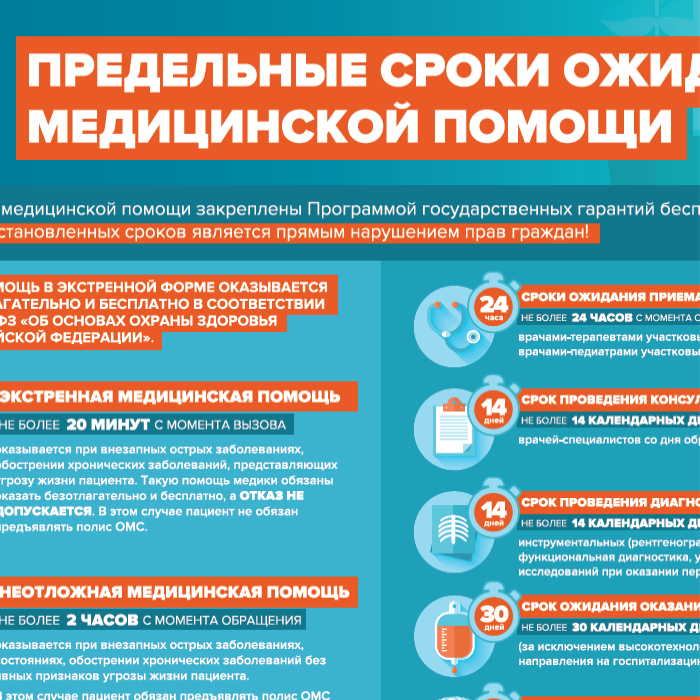 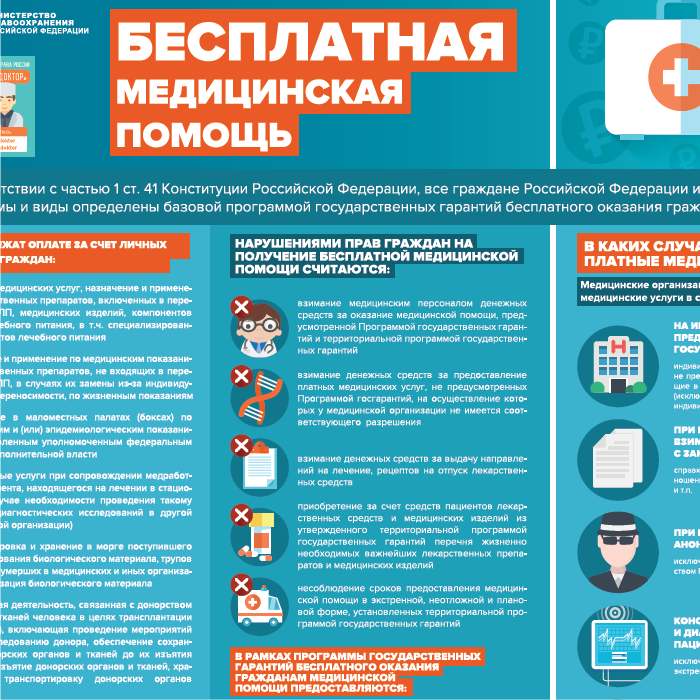 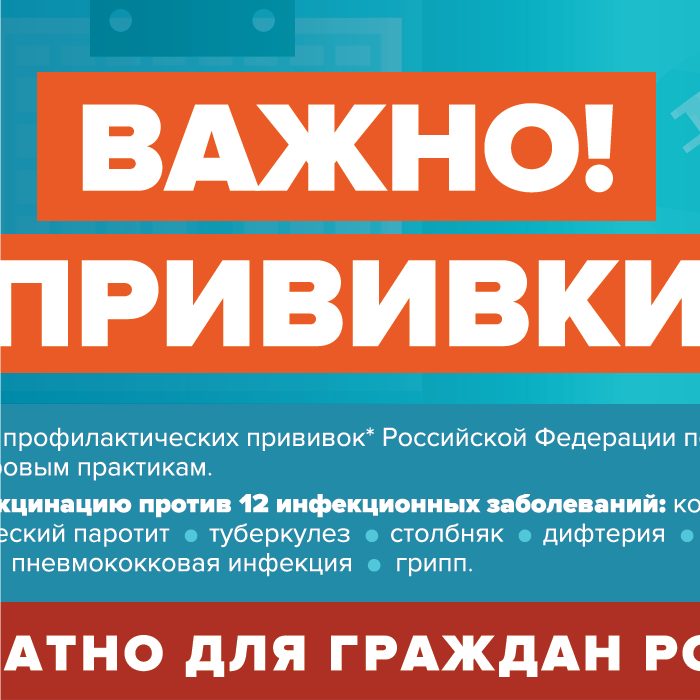 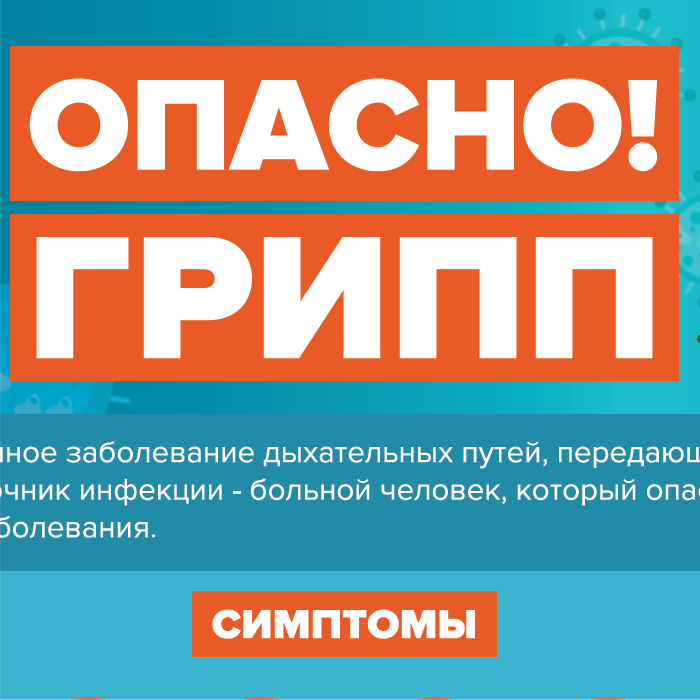 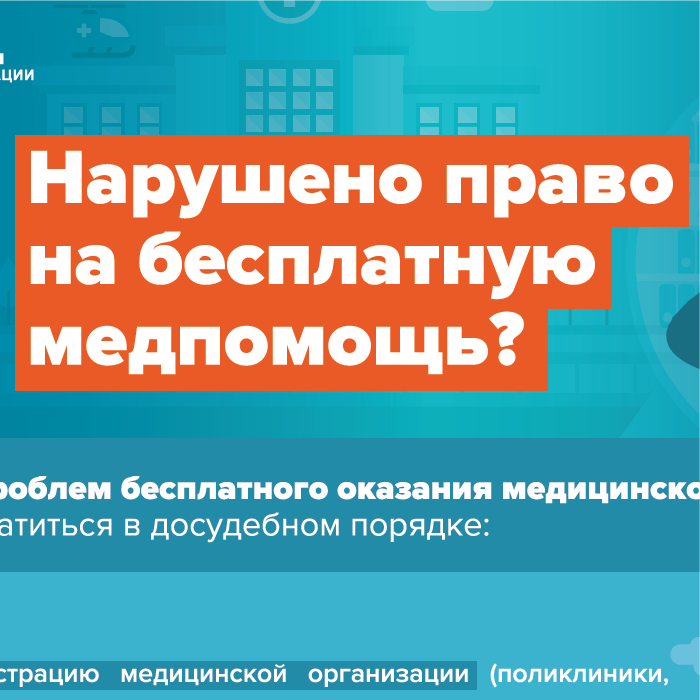 